Выучите вместе с детьми:«Август»Август устали не знает,
Заглянув во все сады,
Он в корзинки собирает
Золотистые плоды.Груши, яблоки, малину,
Наклоняя ветки, рвет,
А в бочонки и кувшины
Льет густой душистый мед.                     Т. ШорыгинаРаботаем в соответствии с законодательством вместе:«В соответствии со статьей 63 «Семейного Кодекса Российской Федерации», статьей 44 Федерального закона «Об образовании в Российской Федерации» Родитель несет ответственность за воспитание и развитие своих детей, обязан заботиться о здоровье, физическом, психологическом, духовном и нравственном развитии своих детей».Договор «Об образовании» между МБДОУ№27 и родителями«Родители (законные представители) несовершеннолетних обучающихся имеют преимущественное право на обучение и воспитание детей перед всеми другими лицами. Они обязаны заложить основы физического, нравственного и интеллектуального развития личности ребенка».П.1, Статья 44 Федерального закона «Об образовании в Российской Федерации"Плодотворного сотрудничества!МУНИЦИПАЛЬНОЕ БЮДЖЕТНОЕ ДОШКОЛЬНОЕ ОБРАЗОВАТЕЛЬНОЕ УЧРЕЖДЕНИЕ«Детский сад общеразвивающего вида №27»ПАМЯТКА ДЛЯ РОДИТЕЛЕЙпо образовательной теме«Наш город»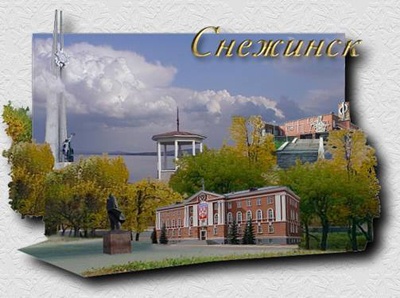 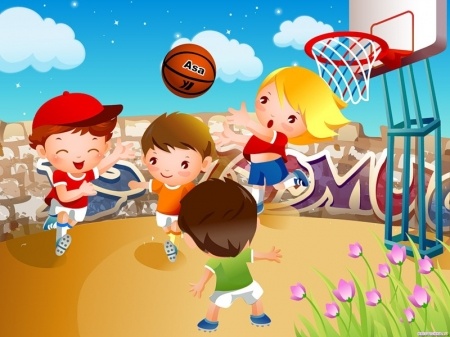 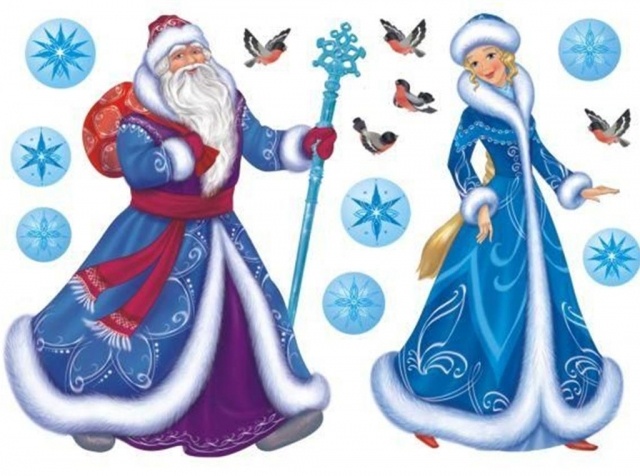 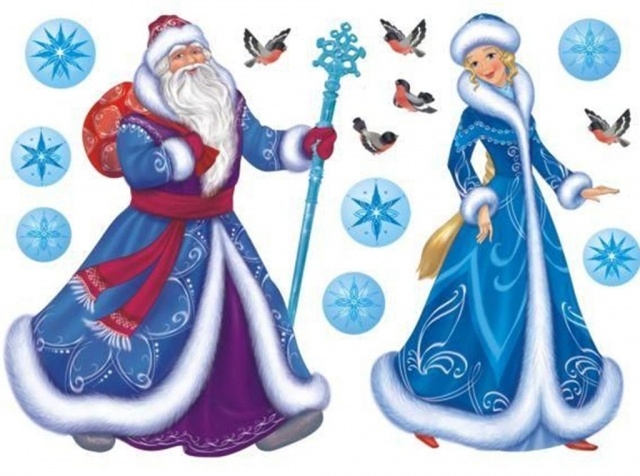 Составили:Лаврентьева М.И.,Урунбаева Д.В.,воспитатели группы №43-4 годаАвгустУважаемые родители, мы предлагаем Вам  игровые заданияпо теме: «Наш город»,которые вы можете выполнить с детьми дома.Чем можно заняться с ребенком дома:-поговорить с ребенком о своем городе, домашнем адресе;-поговорить о правилах безопасного поведения дома, в детском саду, на улице;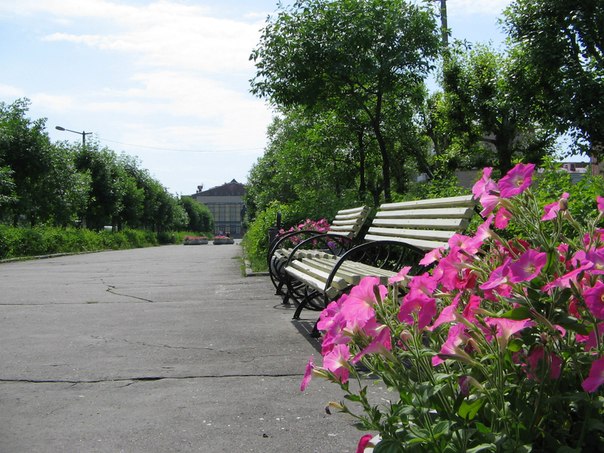 -оформить фотоальбом «Мы гуляем по городу»;-нарисовать с ребенком «Свой любимый коврик»;-привлекать к оказанию посильной помощи дома.